L’heure. Ce2. 28 05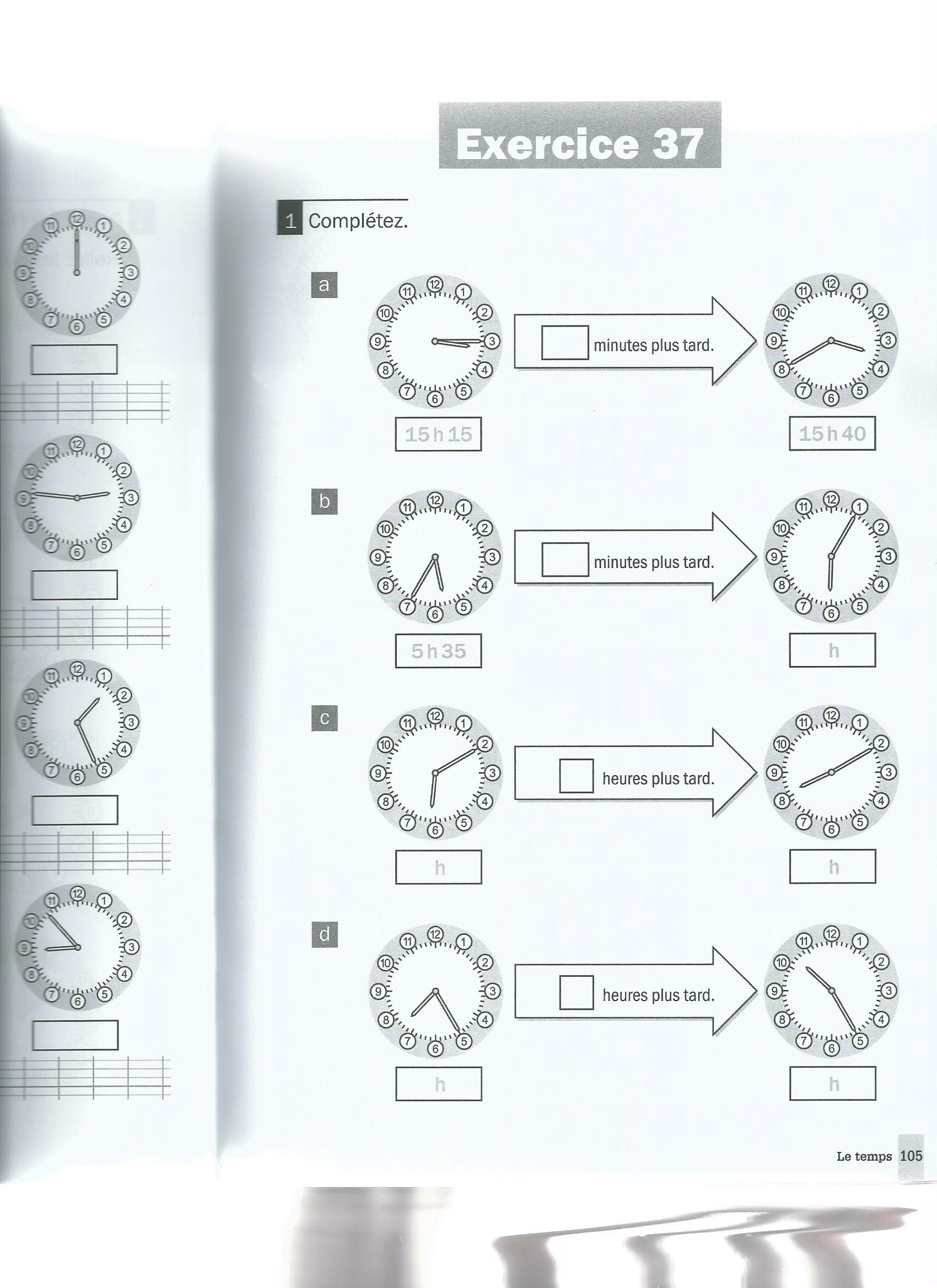 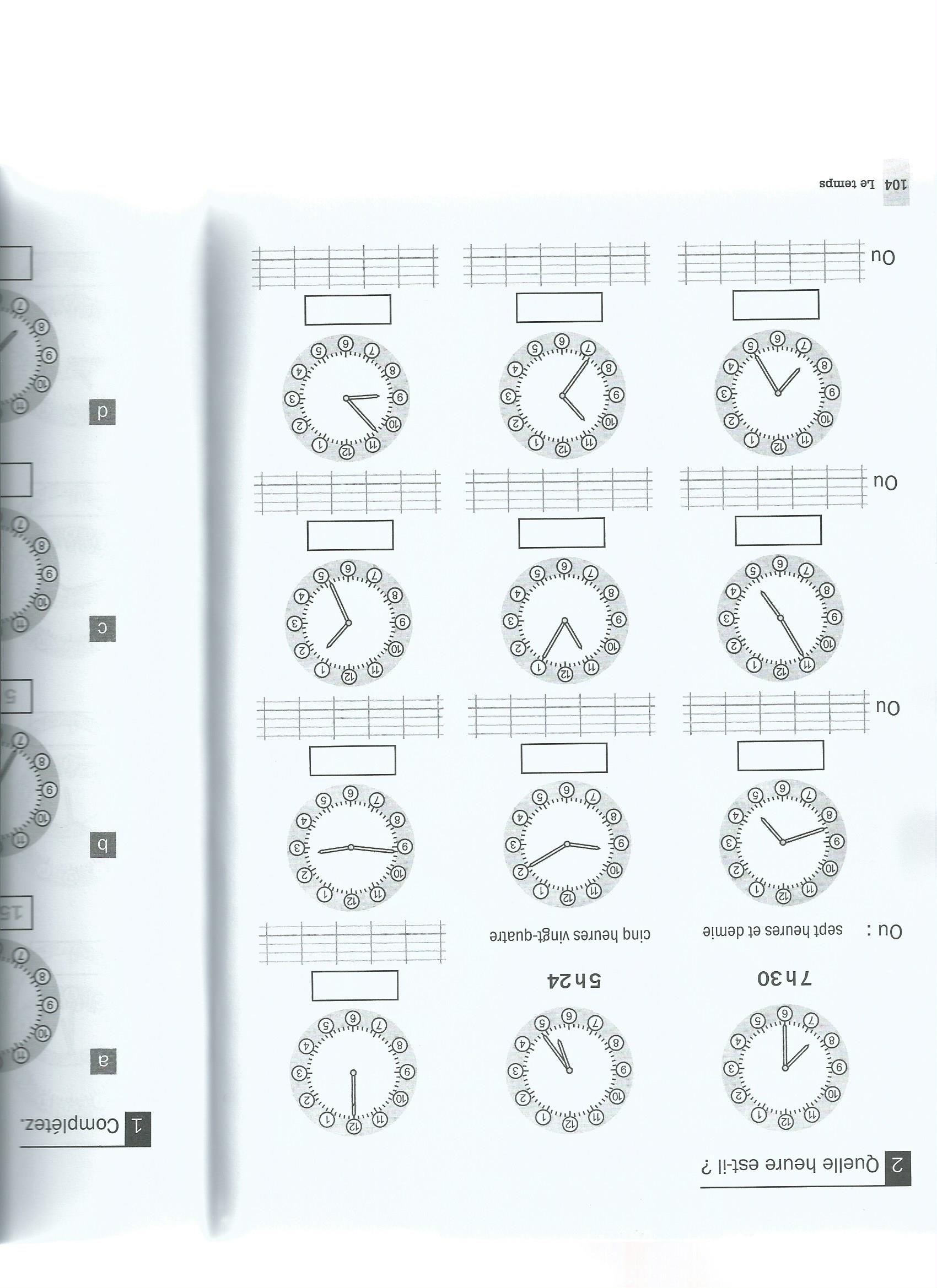 